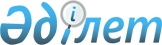 Райымбек аудандық мәслихатының 2012 жылғы 22 желтоқсандағы "Райымбек ауданының 2013-2015 жылдарға арналған аудандық бюджеті туралы" N 10-60 шешіміне өзгерістер енгізу туралы
					
			Күшін жойған
			
			
		
					Алматы облысы Райымбек аудандық мәслихатының 2013 жылғы 21 тамыздағы N 18-99 шешімі. Алматы облысының әділет департаментімен 2013 жылы 03 қыркүйекте N 2433 болып тіркелді. Күші жойылды - Алматы облысы Райымбек аудандық мәслихатының 2014 жылғы 19 мамырдағы № 31-162 шешімімен      Ескерту. Күші жойылды - Алматы облысы Райымбек аудандық мәслихатының 19.05.2014 № 31-162 шешімімен.      РҚАО ескертпесі.

      Құжаттың мәтінінде түпнұсқасының пунктуациясы мен орфографиясы сақталған.



      Қазақстан Республикасының 2008 жылғы 4 желтоқсандағы Бюджет Кодексінің 106–бабы 2–тармағының 4) тармақшасына және 4-тармағына, Қазақстан Республикасының 2001 жылғы 23 қаңтардағы "Қазақстан Республикасындағы жергілікті мемлекеттік басқару және өзін-өзі басқару туралы" Заңының 6–бабы 1–тармағының 1) тармақшасына, сәйкес Райымбек аудандық мәслихаты ШЕШІМ ҚАБЫЛДАДЫ:



      1. Райымбек аудандық мәслихатының 2012 жылғы 22 желтоқсандағы "Райымбек ауданының 2013-2015 жылдарға арналған аудан бюджеті туралы" N 10-60 шешіміне (2012 жылғы 28 желтоқсандағы нормативтік құқықтық актілерді мемлекеттік тіркеу Тізілімінде 2272 нөмірімен енгізілген, 2013 жылғы 12 қаңтардағы N 2 "Хантәңірі" газетінде жарияланған), Райымбек аудандық мәслихатының 2013 жылғы 06 наурыздағы "Райымбек аудандық мәслихатының 2012 жылғы 22 желтоқсандағы "Райымбек ауданының 2013-2015 жылдарға арналған аудан бюджеті туралы" N 10-60 шешіміне өзгерістер енгізу туралы" N 11-69 шешіміне (2013 жылғы 15 наурыздағы нормативтік құқықтық актілерді мемлекеттік тіркеу Тізілімінде 2324 нөмірімен енгізілген, 2013 жылғы 06 сәуірдегі N 13 "Хантәңірі" газетінде жарияланған), Райымбек аудандық мәслихатының 2013 жылғы 05 маусымдағы "Райымбек аудандық мәслихатының 2012 жылғы 22 желтоқсандағы "Райымбек ауданының 2013 - 2015 жылдарға арналған аудан бюджеті туралы" N 10-60 шешіміне өзгерістер енгізу туралы" N 14-86 шешіміне (2013 жылғы 18 маусымдағы нормативтік құқықтық актілерді мемлекеттік тіркеу Тізілімінде 2388 нөмірімен енгізілген, 2013 жылғы 04 шілдедегі N 25 "Хантәңірі" газетінде жарияланған), Райымбек аудандық мәслихатының 2013 жылғы 04 шілдедегі Райымбек аудандық мәслихатының 2012 жылғы 22 желтоқсандағы "Райымбек ауданының 2013-2015 жылдарға арналған аудан бюджеті туралы" N 10-60 шешіміне өзгерістер енгізу туралы" N 16-91 шешіміне (2013 жылғы 16 шілдедегі нормативтік құқықтық актілерді мемлекеттік тіркеу Тізілімінде 2406 нөмірімен енгізілген, 2013 жылғы 01 тамыздағы N 29 "Хантәңірі" газетінде жарияланған) келесі өзгерістер енгізілсін:



      1 тармақтағы жолдар бойынша:

      1) "Кірістер" "5116431" саны "5135464" санына ауыстырылсын, оның ішінде:

      "салықтық түсімдер" "108659" саны "147529" санына ауыстырылсын;

      "салықтық емес түсімдер" "8498" саны "11758" санына ауыстырылсын;

      "негізгі капиталды сатудан түскен түсімдер" "1476" саны "6346" санына ауыстырылсын;

      "трансферттердің түсімдері" "4997798" саны "4969831" санына ауыстырылсын, оның ішінде:

      "ағымдағы нысаналы трансферттер" "1162374" саны "900322" санына ауыстырылсын;

      "нысаналы даму трансферттері" "429339" саны "421480" санына ауыстырылсын.

      2) "Шығындар" "5118641" саны "5137674" санына ауыстырылсын.

      3) "Таза бюджеттік кредиттеу" "73416" саны "73257" санына ауыстырылсын, оның ішінде:

      "бюджеттік кредиттерді өтеу" "14865" саны "15024" санына ауыстырылсын.

      5) "Тапшылық (профицит)" "-87626" саны "-87467" санына ауыстырылсын.

      6) "Бюджет тапшылығын қаржыландыру (профицитін пайдалану)" "87626" саны "87467" санына ауыстырылсын, оның ішінде:

      "қарыздарды өтеу" "14941" саны "15100" санына ауыстырылсын.



      2. Көрсетілген шешімнің 1 қосымшасы осы шешімнің 1 қосымшасына сәйкес жаңа редакцияда баяндалсын.



      3. Осы шешімнің орындалуын бақылау аудандық мәслихаттың "Жергілікті өзін-өзі басқару, әлеуметтік және экономикалық даму, бюджет, халыққа сауда, тұрмыстық қызмет көрсету, шағын және орта кәсіпкерлікті дамыту, туризм жөніндегі" тұрақты комиссиясына жүктелсін.



      4. Осы шешім 2013 жылдың 1 қаңтарынан бастап қолданысқа енгізілсін.      Сессиясының төрағасы,

      мәслихат хатшысы                           Е. Құдабаев      КЕЛІСІЛДІ:

      Райымбек ауданының

      "Экономика және бюджеттік

      жоспарлау бөлімі" мемлекеттік

      мекемесінің басшысы                        Муса Кенжебаев

      21 тамыз 2013 жыл

Райымбек аудандық мәслихатының

2013 жылғы 21 тамыздағы "Райымбек

аудандық мәслихатының 2012 жылғы

22 желтоқсандағы "Райымбек ауданының

2013-2015 жылдарға арналған аудан

бюджеті туралы N 10-60 шешіміне

өзгерістер енгізу туралы" N 18-99

шешіміне 1 қосымшаРайымбек аудандық мәслихатының

2012 жылғы 22 желтоқсандағы "Райымбек

ауданының 2013-2015 жылдарға арналған

аудан бюджеті туралы" N 10-60 шешіміне

бекітілген 1 қосымша 

Райымбек ауданының 2013 жылға арналған аудан бюджеті
					© 2012. Қазақстан Республикасы Әділет министрлігінің «Қазақстан Республикасының Заңнама және құқықтық ақпарат институты» ШЖҚ РМК
				СанатыСанатыСанатыСанатыСомасы

(мың.теңге)СыныпСыныпСыныпСомасы

(мың.теңге)Ішкі сыныпІшкі сыныпСомасы

(мың.теңге)АталуыСомасы

(мың.теңге)Кірістер51354641Салықтық түсімдер14752904Меншiкке салынатын салықтар1256721Мүлiкке салынатын салықтар517333Жер салығы114374Көлiк құралдарына салынатын салық574025Бірыңғай жер салығы510005Тауарларға, жұмыстарға және қызметтер

көрсетуге салынатын iшкi салықтар175402Акциздер27003Табиғи және басқа ресурстарды пайдаланғаны

үшiн түсетiн түсiмдер91704Кәсiпкерлiк және кәсiби қызметтi жүргiзгенi

үшiн алынатын алым55705Ойын бизнесіне салық10008Заңдық мәнді іс-әрекеттерді жасағаны үшін

және (немесе) оған уәкілеттігі бар

мемлекеттік органдар немесе лауазымды

адамдар құжаттар бергені үшін алынатын

міндетті төлемдер43171Мемлекеттік баж43172Салықтық емес түсiмдер1175801Мемлекеттік меншіктен түсетін кірістер13621Мемлекеттік кәсіпорындардың таза кірісі

бөлігінің түсімдері1105Мемлекет меншігіндегі мүлікті жалға беруден

түсетін кірістер125204Мемлекеттік бюджеттен қаржыландырылатын,

сондай-ақ Қазақстан Республикасы Ұлттық

Банкінің бюджетінен (шығыстар сметасынан)

ұсталатын және қаржыландырылатын

мемлекеттік мекемелер салатын айыппұлдар,

өсімпұлдар,санкциялар, өндіріп алулар73481Мұнай секторы ұйымдарынан түсетін

түсімдерді қоспағанда, мемлекеттік

бюджеттен қаржыландырылатын, сондай-ақ

Қазақстан Республикасы Ұлттық Банкінің

бюджетінен (шығыстар сметасынан) ұсталатын

және қаржыландырылатын мемлекеттік

мекемелер салатын айыппұлдар,

өсімпұлдар,санкциялар, өндіріп алулар734806Басқа да салықтық емес түсімдер30481Басқа да салықтық емес түсімдер30483Негізгі капиталды сатудан түсетін түсімдер634601Мемлекеттік мекемелерге бекітілген

мемлекеттік мүлікті сату21901Мемлекеттік мекемелерге бекітілген

мемлекеттік мүлікті сату219003Жерді және материалдық емес активтерді

сату41561Жерді сату41564Трансферттердің түсімдері496983102Мемлекеттік басқарудың жоғары тұрған

органдарынан түсетін трансферттер49698312Облыстық бюджеттен түсетiн трансферттер4969831Ағымдағы нысаналы трансферттер900322Нысаналы даму трансферттер421480Субвенциялар3648029Функционалдық топФункционалдық топФункционалдық топФункционалдық топФункционалдық топСомасы

(мың.теңге)Кіші функцияКіші функцияКіші функцияКіші функцияСомасы

(мың.теңге)Бюджеттік бағдарлама әкімшісіБюджеттік бағдарлама әкімшісіБюджеттік бағдарлама әкімшісіСомасы

(мың.теңге)БағдарламаБағдарламаСомасы

(мың.теңге)АталуыАталуыСомасы

(мың.теңге)ІІ. Шығындар513767401Жалпы сипаттағы мемлекеттiк қызметтер3667491Мемлекеттiк басқарудың жалпы

функцияларын орындайтын өкiлдiк,

атқарушы және басқа органдар333614112Аудан (облыстық маңызы бар қала)

мәслихатының аппараты 17092001Аудан(облыстық маңызы бар қала)

мәслихатының қызметін қамтамасыз ету

жөніндегі қызметтер16978003Мемлекеттік органның күрделі шығыстары114122Аудан (облыстық маңызы бар қала)

әкiмінің аппараты66771001Аудан (облыстық маңызы бар қала)

әкiмінің қызметін қамтамасыз ету

жөніндегі қызметтер62311003Мемлекеттік органның күрделі шығыстары4460123Қаладағы аудан,аудандық маңызы бар

қала, кент, ауыл, ауылдық округ

әкімінің аппараты249751001Қаладағы аудан, аудандық маңызы бар

қала, кент, ауыл, ауылдық округ

әкімінің қызметін қамтамасыз ету

жөніндегі қызметтер207607022Мемлекеттік органның күрделі шығыстары8220024Ақпараттық жүйелер құру339242Қаржылық қызмет16536452Ауданның (облыстық маңызы бар қаланың)

қаржы бөлімі16536001Ауданның (облыстық маңызы бар қаланың)

бюджетін орындау және ауданның

(облыстық маңызы бар қаланың)

коммуналдық меншігін басқару

саласындағы мемлекеттік саясатты іске

асыру жөніндегі қызметтер13406003Салық салу мақсатында мүлікті бағалауды

жүргізу830010Жекешелендіру, коммуналдық меншікті

басқару, жекешелендіруден кейінгі

қызмет және осыған байланысты дауларды

реттеу600018Мемлекеттік органның күрделі шығыстары17005Жоспарлау және статистикалық қызмет16599453Ауданның (облыстық маңызы бар қаланың)

экономика және бюджеттік жоспарлау

бөлімі16599001Экономикалық саясатты, мемлекеттік

жоспарлау жүйесін қалыптастыру мен

дамыту және ауданды (облыстық маңызы

бар қаланы) басқару саласындағы

мемлекеттік саясатты іске асыру

жөніндегі қызметтер16099004Мемлекеттік органның күрделі шығыстары50002Қорғаныс23931Әскери мұқтаждар1659122Аудан (облыстық маңызы бар қала)

әкiмінің аппараты1659005Жалпыға бірдей әскери міндетті атқару

шеңберіндегі іс-шаралар 16592Төтенше жағдайлар жөніндегі жұмыстарды

ұйымдастыру734122Аудан (облыстық маңызы бар қала)

әкiмінің аппараты734007Аудандық ( қалалық) ауқымдағы дала

өрттерінің, сондай-ақ мемлекеттік өртке

қарсы қызмет органдары құрылмаған елді

мекендерде өрттердің алдын алу және

оларды сөндіру жөніндегі іс-шаралар73403Қоғамдық тәртіп, қауіпсіздік,құқықтық,

сот, қылмыстық-атқару қызметі13209Қоғамдық тәртіп және қауіпсіздік

саласындағы басқа да қызметтер1320485Ауданның (облыстық маңызы бар қаланың )

жолаушылар көлігі және автомобиль

жолдары бөлімі1320021Елді мекендерде жол жүрісі

қауіпсіздігін қамтамасыз ету132004Бiлiм беру36763841Мектепке дейiнгi тәрбиелеу және оқыту136567464Ауданның (облыстық маңызы бар қаланың)

білім бөлімі136567009Мектепке дейінгі тәрбие ұйымдарының

қызметін қамтамасыз ету20732040Мектепке дейінгі білім беру ұйымдарында

мемлекеттік білім беру тапсырысын іске

асыруға1158352Бастауыш, негізгі орта және жалпы орта

білім беру2929379464Ауданның (облыстық маңызы бар қаланың)

білім бөлімі2929379003Жалпы білім беру2878833006Балаларға қосымша білім беру505464Техникалық және кәсіптік, орта білімнен

кейінгі білім беру35097464Ауданның (облыстық маңызы бар қаланың)

білім бөлімі35097018Кәсіптік оқытуды ұйымдастыру350979Білім беру саласындағы өзге де

қызметтер575341464Ауданның (облыстық маңызы бар қаланың)

білім бөлімі311549001Жергілікті деңгейде білім беру

саласындағы мемлекеттік саясатты іске

асыру жөніндегі қызметтер18463004Ауданның (облыстық маңызы бар қаланың)

мемлекеттік білім беру мекемелерінде

білім беру жүйесін ақпараттандыру8627005Ауданның (облыстық маңызы бар қаланың)

мемлекеттік білім беру мекемелер үшін

оқулықтар мен оқу-әдiстемелiк

кешендерді сатып алу және жеткізу49833012Мемлекеттік органның күрделі шығыстары543015Жетім баланы ( жетім балаларды) және

ата-аналарының қамқорынсыз қалған

баланы (балаларды) күтіп ұстауға

асыраушыларына ай сайынғы ақшалай

қаражат төлемдері14004020Үйде оқытылатын мүгедек балаларды

жабдықпен, бағдарламалық қамтыммен

қамтамасыз ету7340067Ведомстволық бағыныстағы мемлекеттік

мекемелерінің және ұйымдарының күрделі

шығыстары212739467Ауданның (облыстық маңызы бар қаланың)

құрылыс бөлімі263792037Білім беру объектілерін салу және

реконструкциялау26379206Әлеуметтік көмек және әлеуметтiк

қамтамасыз ету2582112Әлеуметтік көмек234590451Ауданның (облыстық маңызы бар қаланың)

жұмыспен қамту және әлеуметтік

бағдарламалар бөлімі234590002Еңбекпен қамту бағдарламасы26933004Ауылдық жерлерде тұратын денсаулық

сақтау, білім беру, әлеуметтік

қамтамасыз ету, мәдениет, спорт және

ветеринар мамандарына отын сатып алуға

Қазақстан Республикасының заңнамасына

сәйкес әлеуметтік көмек көрсету30440005Мемлекеттік атаулы әлеуметтік көмек19839006Тұрғын үй көмегі32101007Жергілікті өкілетті органдардың шешімі

бойынша мұқтаж азаматтардың жекелеген

топтарына әлеуметтік көмек4810010Үйден тәрбиеленіп оқытылатын мүгедек

балаларды материалдық қамтамасыз ету2903014Мұқтаж азаматтарға үйде әлеуметтік

көмек көрсету2728601618 жасқа дейінгі балаларға мемлекеттік

жәрдемақылар82008017Мүгедектерді оңалту жеке бағдарламасына

сәйкес, мұқтаж мүгедектерді міндетті

гигиеналық құралдармен және ымдау тілі

мамандарының қызмет көрсетуін, жеке

көмекшілермен қамтамасыз ету82709Әлеуметтік көмек және әлеуметтік

қамтамасыз ету салаларындағы өзге де

қызметтер23621451Ауданның (облыстық маңызы бар қаланың)

жұмыспен қамту және әлеуметтік

бағдарламалар бөлімі23621001Жергілікті деңгейде халық үшін

әлеуметтік бағдарламаларды жұмыспен

қамтуды қамтамасыз етуді іске асыру

саласындағы мемлекеттік саясатты іске

асыру жөніндегі қызметтер20981011Жәрдемақыларды және басқа да әлеуметтік

төлемдерді есептеу, төлеу мен жеткізу

бойынша қызметтерге ақы төлеу2490021Мемлекеттік органның күрделі шығыстары15007Тұрғын үй-коммуналдық шаруашылық2365321Тұрғын үй шаруашылығы18813467Ауданның (облыстық маңызы бар қаланың)

құрылыс бөлімі5231003Мемлекеттік коммуналдық тұрғын үй

қорының тұрғын үйін жобалау, салу

және(немесе) сатып алу4531004Инженерлік коммуникациялық

инфроқұрылымды жобалау, дамыту,

жайластыру және (немесе) сатып алу700487Ауданның (облыстық маңызы бар қаланың)

тұрғын үй-коммуналдық шаруашылығы және

тұрғын үй инспекциясы бөлімі13582001Тұрғын үй-коммуналдық шаруашылық және

тұрғын үй қоры саласында жергілікті

деңгейде мемлекеттік саясатты іске

асыру бойынша қызметтер12059003Мемлекеттік органның күрделі шығыстары15232Коммуналдық шаруашылық157957487Ауданның (облыстық маңызы бар қаланың)

тұрғын үй-коммуналдық шаруашылығы және

тұрғын үй инспекциясы бөлімі157957016Сумен жабдықтау және су бұру жүйесінің

жұмыс істеуі5500467058Ауылдық елді мекендердегі сумен

жабдықтау және су бұру жүйелерін дамыту1524573Елді - мекендерді көркейту59762487Ауданның (облыстық маңызы бар қаланың)

тұрғын үй-коммуналдық шаруашылығы және

тұрғын үй инспекциясы бөлімі59762123025Елді мекендердегі көшелерді

жарықтандыру17860123028Елді мекендердің санитариясын

қамтамасыз ету2395123029Жерлеу орындарын ұстау және туысы жоқ

адамдарды жерлеу350123030Елді мекендерді абаттандыру және

көгалдандыру3915708Мәдениет, спорт, туризм және ақпараттық

кеңістiк1386001Мәдениет саласындағы қызмет82372455Ауданның (облыстық маңызы бар қаланың)

мәдениет және тілдерді дамыту бөлімі82372003Мәдени-демалыс жұмысын қолдау823722Спорт2918465Ауданның (облыстық маңызы бар қаланың)

Дене шынықтыру және спорт бөлімі2918006Аудандық (облыстық маңызы бар қалалық)

деңгейде спорттық жарыстар өткiзу29183Ақпараттық кеңiстiк26176455Ауданның (облыстық маңызы бар қаланың)

мәдениет және тілдерді дамыту бөлімі26176006Аудандық (қалалық) кітапханалардың

жұмыс істеуі25409007Мемлекеттік тілді және Қазақстан

халықтарының басқа да тілдерін дамыту7679Мәдениет, спорт, туризм және ақпараттық

кеңістікті ұйымдастыру жөніндегі өзге

де қызметтер27134455Ауданның (облыстық маңызы бар қаланың)

мәдениет және тілдерді дамыту бөлімі13039001Жергілікті деңгейде тілдерді және

мәдениетті дамыту саласындағы

мемлекеттік саясатты іске асыру

жөніндегі қызметтер4889010Мемлекеттік органның күрделі шығыстары150032Ведомстволық бағыныстағы мемлекеттік

мекемелерінің және ұйымдарының күрделі

шығыстары8000456Ауданның (облыстық маңызы бар қаланың)

ішкі саясат бөлімі9251001Жергілікті деңгейде ақпарат,

мемлекеттілікті нығайту және

азаматтардың әлеуметтік сенімділігін

қалыптастыру саласындағы мемлекеттік

саясатты іске асыру жөніндегі қызметтер9117006Мемлекеттік органның күрделі шығыстары134465Ауданның (облыстық маңызы бар қаланың)

Дене шынықтыру және спорт бөлімі4844001Жергілікті деңгейде дене шынықтыру және

спорт саласындағы мемлекеттік саясатты

іске асыру жөніндегі қызметтер4694004Мемлекеттік органның күрделі шығыстары15010Ауыл, су, орман, балық шаруашылығы,

ерекше қорғалатын табиғи аумақтар,

қоршаған ортаны және жануарлар дүниесін

қорғау, жер қатынастары3213901Ауыл шаруашылығы44921453Ауданның (облыстық маңызы бар қаланың)

экономика және бюджеттік жоспарлау

бөлімі16100099Мамандардың әлеуметтік көмек көрсетуі

жөніндегі шараларды іске асыру16100462Ауданның (облыстық маңызы бар қаланың)

ауыл шаруашылығы бөлімі12025001Жергілікті деңгейде ауыл шаруашылығы

саласындағы мемлекеттік саясатты іске

асыру жөніндегі қызметтер11875006Мемлекеттік органның күрделі шығыстары150473Ауданның (облыстық маңызы бар қаланың)

ветеринария бөлімі16796001Жергілікті деңгейде ветеринария

саласындағы мемлекеттік саясатты іске

асыру жөніндегі қызметтер7181003Мемлекеттік органның күрделі шығыстары150007Қаңғыбас иттер мен мысықтарды аулауды

және жоюды ұйымдастыру150008Алып қойылатын және жойылатын ауру

жануарлардың, жануарлардан алынатын

өнімдер мен шикізаттың құнын иелеріне

өтеу1800009Жануарлардың энзоотиялық аурулары

бойынша ветеринариялық іс-шаралар

жүргізу75156Жер қатынастары90203463Ауданның (облыстық маңызы бар қаланың)

жер қатынастары бөлімі90203001Аудан (облыстық маңызы бар қала)

аумағында жер қатынастарын реттеу

саласындағы мемлекеттік саясатты іске

асыру жөніндегі қызметтер9603004Жерді аймақтарға бөлу жөніндегі

жұмыстарды ұйымдастыру80450007Мемлекеттік органның күрделі шығыстары1509Ауыл, су, орман, балық шаруашылығы және

қоршаған ортаны қорғау мен жер

қатынастары саласындағы өзге де

қызметтер186266473Ауданның (облыстық маңызы бар қаланың)

ветеринария бөлімі186266011Эпизоотияға қарсы іс-шаралар жүргізу18626611Өнеркәсіп, сәулет, қала құрылысы және

құрылыс қызметі133142Сәулет, қала құрылысы және құрылыс

қызметі13314467Ауданның (облыстық маңызы бар қаланың)

құрылыс бөлімі6321001Жергілікті деңгейде құрылыс саласындағы

мемлекеттік саясатты іске асыру

жөніндегі қызметтер6321017Мемлекеттік органның күрделі шығыстары0468Ауданның (облыстық маңызы бар қаланың)

сәулет және қала құрылысы бөлімі6993001Жергілікті деңгейде сәулет және қала

құрылысы саласындағы мемлекеттік

саясатты іске асыру жөніндегі қызметтер6843004Мемлекеттік органның күрделі шығыстары15012Көлiк және коммуникация461021Автомобиль көлiгi44644485Ауданның (облыстық маңызы бар қаланың)

жолаушылар көлігі және автомобиль

жолдары бөлімі44644045Аудандық маңызы бар автомобиль жолдарын

және елді мекендердің көшелерін күрделі

және орташа жөндеу446449Көлік және коммуникациялар саласындағы

өзге де қызметтер1458485Ауданның (облыстық маңызы бар қаланың)

жолаушылар көлігі және автомобиль

жолдары бөлімі1458001Жергілікті деңгейде жолаушылар көлігі

және автомобиль жолдары саласындағы

мемлекеттік саясатты іске асыру

жөніндегі қызметтер145813Өзгелер764493Кәсіпкерлік қызметті қолдау және

бәсекелестікті қорғау5820469Ауданның (облыстық маңызы бар қаланың)

кәсіпкерлік бөлімі5820001Жергілікті деңгейде кәсіпкерлік пен

өнеркәсіпті дамыту саласындағы

мемлекеттік саясатты іске асыру

жөніндегі қызметтер5410003Кәсіпкерлік қызметті қолдау200004Мемлекеттік органның күрделі шығыстары2109Өзгелер70629123Қаладағы аудан,аудандық маңызы бар

қала, кент, ауыл, ауылдық округ

әкімінің аппараты68494040"Өңірлерді дамыту" бағдарламасы

шеңберінде өңірлерді экономикалық

дамытуға жәрдемдесу бойынша шараларды

іске асыру68494452Ауданның (облыстық маңызы бар қаланың)

қаржы бөлімі2135012Ауданның (облыстық маңызы бар қаланың)

жергілікті атқарушы органының резерві213514Борышқа қызмет көрсету01Борышқа қызмет көрсету0452Ауданның (облыстық маңызы бар қаланың)

қаржы бөлімі0013Жергiлiктi атқарушы органдардың

облыстық бюджеттен қарыздар бойынша

сыйақылар мен өзге де төлемдердi төлеу

бойынша борышына қызмет көрсету015Трансферттер2301Трансферттер230452Ауданның (облыстық маңызы бар қаланың)

қаржы бөлімі230006Нысаналы пайдаланылмаған (толық

пайдаланылмаған) трансферттерді қайтару230ІІІ. Таза бюджеттік кредит беру73257Бюджеттік кредиттер8828110Ауыл, су, орман, балық шаруашылығы,

ерекше қорғалатын табиғи аумақтар,

қоршаған ортаны және жануарлар дүниесін

қорғау, жер қатынастары882811Ауыл шаруашылығы88281453Ауданның (облыстық маңызы бар қаланың)

экономика және бюджеттік жоспарлау

бөлімі88281006Мамандарды әлеуметтік қолдау шараларын

іске асыруға берілетін бюджеттік

кредиттер88281СанатыСанатыСанатыСанатыСомасы

(мың.теңге)СыныпСыныпСыныпСомасы

(мың.теңге)Ішкі сыныпІшкі сыныпСомасы

(мың.теңге)АталуыСомасы

(мың.теңге)Бюджеттік кредиттерді өтеу150245Бюджеттік кредиттерді өтеу1502401Бюджеттік кредиттерді өтеу150241Мемлекеттік бюджеттен берілген

бюджеттік кредиттерді өтеу15024Функционалдық топФункционалдық топФункционалдық топФункционалдық топФункционалдық топСомасы

(мың.теңге)Кіші функцияКіші функцияКіші функцияКіші функцияСомасы

(мың.теңге)Бюджеттік бағдарлама әкімшісіБюджеттік бағдарлама әкімшісіБюджеттік бағдарлама әкімшісіСомасы

(мың.теңге)БағдарламаБағдарламаСомасы

(мың.теңге)АталуыСомасы

(мың.теңге)IV. Қаржы активтерінің операциялар

бойынша сальдо1200013Басқалар120009Басқалар12000487Ауданның (облыстық маңызы бар

қаланың) тұрғын үй-коммуналдық

шаруашылығы және тұрғын үй

инспекциясы бөлімі12000065Заңды тұлғалардың жарғылық

капиталын қалыптастыру немесе

ұлғайту12000СанатыСанатыСанатыСанатыСанатыСомасы

(мың.теңге)СыныпСыныпСыныпСыныпСомасы

(мың.теңге)Ішкі сыныпІшкі сыныпІшкі сыныпСомасы

(мың.теңге)АталуыСомасы

(мың.теңге)V. Бюджет тапшылығы дефицит (профициті)-87467VI. Бюджет тапшылығын қаржыландыру

(профицитін пайдалану)874677Қарыздар түсімі8828101Мемлекеттік ішкі қарыздар882812Қарыз алу келісім - шарттары882818Бюджет қаражаттарының пайдаланылатын

қалдықтары1428601Бюджет қаражаты қалдықтарының қозғалысы142861Бюджет қаражатының бос қалдықтары14286Функционалдық топФункционалдық топФункционалдық топФункционалдық топФункционалдық топСомасы

(мың.теңге)Кіші функцияКіші функцияКіші функцияКіші функцияСомасы

(мың.теңге)Бюджеттік бағдарлама әкімшісіБюджеттік бағдарлама әкімшісіБюджеттік бағдарлама әкімшісіСомасы

(мың.теңге)БағдарламаБағдарламаСомасы

(мың.теңге)АталуыСомасы

(мың.теңге)16Қарыздарды өтеу151001Қарыздарды өтеу15100452Ауданның (облыстық маңызы бар

қаланың) қаржы бөлімі15100008Жергілікті атқарушы органның жоғары

тұрған бюджет алдындағы борышын өтеу14865021Жергілікті бюджеттен бөлінген

пайдаланылмаған бюджеттік кредиттерді

қайтару235